Зарегистрировано в Правительстве Калининградской области 8 ноября 2023 г. N ГР/948/2023ПРАВИТЕЛЬСТВО КАЛИНИНГРАДСКОЙ ОБЛАСТИМИНИСТЕРСТВО СОЦИАЛЬНОЙ ПОЛИТИКИПРИКАЗот 7 ноября 2023 г. N 85-НПАОб установлении распределения в 2024 году средств областногобюджета по муниципальным образованиям Калининградскойобласти для предоставления субсидий социальноориентированным некоммерческим организациям на финансовоеобеспечение оказания социальных услуг гражданам в формесоциального обслуживания на домуВ соответствии с пунктом 50 порядка предоставления субсидий из областного бюджета социально ориентированным некоммерческим организациям на финансовое обеспечение оказания социальных услуг гражданам в форме социального обслуживания на дому, установленного постановлением Правительства Калининградской области от 22 мая 2018 года N 289,ПРИКАЗЫВАЮ:1. Установить распределение в 2024 году средств областного бюджета по муниципальным образованиям Калининградской области для предоставления субсидий социально ориентированным некоммерческим организациям на финансовое обеспечение оказания социальных услуг гражданам в форме социального обслуживания на дому согласно приложению.2. Контроль за исполнением настоящего приказа возложить на заместителя министра социальной политики Калининградской области Е.Н. Павлову.3. Приказ подлежит государственной регистрации.4. Приказ вступает в силу со дня его официального опубликования.Министр социальной политикиКалининградской областиА.В. МайстерПриложениек Приказу Министерствасоциальной политикиКалининградской областиот 7 ноября 2023 г. N 85-НПАРаспределение в 2024 году средств областного бюджетапо муниципальным образованиям Калининградской областидля предоставления субсидий социально ориентированнымнекоммерческим организациям на финансовое обеспечениеоказания социальных услуг гражданам в формесоциального обслуживания на домуМинистр социальной политикиКалининградской областиА.В. Майстер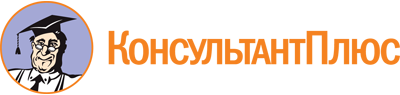 Приказ Министерства социальной политики Калининградской области от 07.11.2023 N 85-НПА
"Об установлении распределения в 2024 году средств областного бюджета по муниципальным образованиям Калининградской области для предоставления субсидий социально ориентированным некоммерческим организациям на финансовое обеспечение оказания социальных услуг гражданам в форме социального обслуживания на дому"
(Зарегистрировано в Правительстве Калининградской области 08.11.2023 N ГР/948/2023)Документ предоставлен КонсультантПлюс

www.consultant.ru

Дата сохранения: 26.05.2024
 N п/пНаименование муниципального образования Калининградской областиРазмер субсидии, руб.1Багратионовский муниципальный округ3229038,002Балтийский городской округ5396110,003Гвардейский муниципальный округ4459758,004Городской округ "Город Калининград"75664914,005Гурьевский муниципальный округ9024824,006Гусевский городской округ6193184,007Зеленоградский муниципальный округ4555008,008Краснознаменский муниципальный округ8377404,009Ладушкинский городской округ0,0010Мамоновский городской округ0,0011Неманский муниципальный округ5662711,0012Нестеровский муниципальный округ4500187,0013Озерский муниципальный округ4397782,0014Пионерский городской округ2759031,0015Полесский муниципальный округ3547299,0016Правдинский муниципальный округ2468378,0017Светловский городской округ4083639,0018Светлогорский городской округ3399744,0019Славский муниципальный округ14195097,0020Советский городской округ11111355,0021Черняховский муниципальный округ7781037,0022Янтарный городской округ0,0023ИТОГО180806500,00